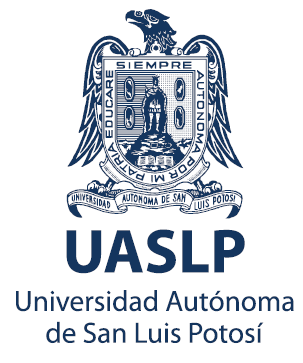 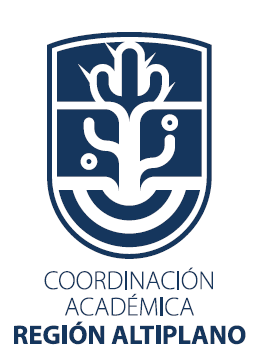 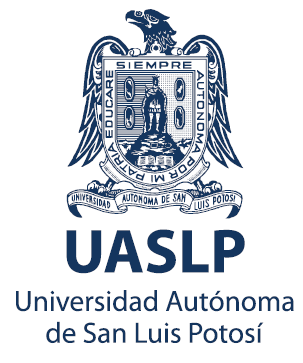 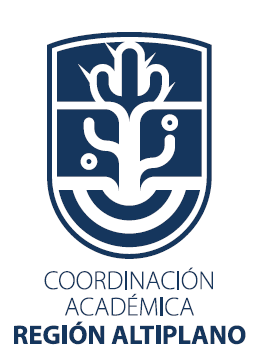 El que suscribe  padre/tutor del alumno (a) del semestre  De la carrera de ingeniería de minerales autorizo que mi hijo (a)  asista a la  que iniciará alrededor de las , en las Instalaciones de  , saliendo de la ciudad de Ciudad en punto de las  (sin excepción o retardo) por lo que la asistencia en el punto de reunión será a las . El regreso será el día  Aproximadamente a las  horas Con el siguiente objetivo: Complementar la formación académica y profesional de los alumnos de la carrera de Ingeniería en Minerales, en aplicaciones ambientales como industriales. La capacitación de esta jornada les servirá de pauta para desarrollar trabajos de investigación profesional o académica. Costos de visita guiada por alumno: , cada alumno cubrirá su alimentación.Teléfonos de contacto del profesor responsable:Nombre: Teléfono: La asistencia a la visita guiada es   Obligatorio cumplir con lo siguiente: El alumno deberá portar su credencial de estudiante emitida por la UASLP o INE, así como su carnet de citas vigente del IMSS.El alumno deberá acatar en todo momento el reglamento de acceso, permanencia, así como las normas de seguridad de la Institución receptora, así como las normas de seguridad (zapato cerrado y de piso, pantalón de mezclilla) y de la ACADEMIA DE INGENIERIA DE MINERALES. “SIEMPRE AUTONOMA POR MI PATRIA EDUCARE”______________________________________FIRMA DEL PADRE O TUTOR______________________________________FIRMA DEL ALUMNO